Volunteer Application Form           		                                   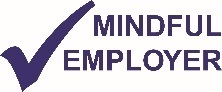 Application notesThe questions on this form have been designed to gain the information we need to assess your application against the person and role specification for this post.  Please do not include a general CV.  This request is made in order to ensure that in assessing your and other applications received, we comply with our equal opportunities and recruitment policy.Please write or type clearly, and if possible use black ink. There should be plenty of room for your responses, but please use a separate sheet of paper if needed and attach it to the back of the application form.We appreciate that completing an application form takes time.  The good news is that this form asks for factual information and in most instances avoids the need for you to give essay style answers. Please observe wordcount limits.Once completed please return the form to us at the following address:RecruitmentOasis Domestic Abuse ServicePO Box 174Margate  CT9 4GAor by email to recruitment@oasisdaservice.orgIn order to preserve confidentiality, please mark your envelope PRIVATE AND CONFIDENTIAL.Please note that if you have not been contacted within 2 weeks of the closing date your application has been unsuccessful on this occasion.Position applying for:Position applying for:Job titlePersonal detailsPersonal detailsPersonal detailsPersonal detailsTitleSurnameForename(s)Telephone AddressEmail Academic qualificationsAcademic qualificationsExamination level (e.g. GCSE/’A’ Level/NVQ/DegreeSubject(s)Training and professional qualificationsTraining and professional qualificationsTraining and professional qualificationsTraining and professional qualificationsTraining and professional qualificationsTraining and professional qualificationsTraining and professional qualificationsCourse title or area of training relevant to this postCourse title or area of training relevant to this postDateDateDateDateDatePresent or most recent employmentPresent or most recent employmentPresent or most recent employmentPresent or most recent employmentPresent or most recent employmentPresent or most recent employmentPresent or most recent employmentEmployer’s nameEmployer’s address TelephoneType of organisationType of organisationJob titleDate started in postDate left Date left Notice period requiredReason for leavingReason for leavingDescribe your main duties and responsibilities in this job (max. 200 words)Describe your main duties and responsibilities in this job (max. 200 words)Describe your main duties and responsibilities in this job (max. 200 words)Describe your main duties and responsibilities in this job (max. 200 words)Describe your main duties and responsibilities in this job (max. 200 words)Describe your main duties and responsibilities in this job (max. 200 words)Describe your main duties and responsibilities in this job (max. 200 words)Past employmentPlease give details of all your previous work experience, putting the most recent first. Include any voluntary or unpaid work.  (Please add extra sections if necessary by cutting and pasting)Employer’s nameDates Employed (mm/yy)From:To:Job titleBrief outline of duties (max. 100 words)Brief outline of duties (max. 100 words)Brief outline of duties (max. 100 words)Brief outline of duties (max. 100 words)Brief outline of duties (max. 100 words)Reason(s) for leavingEmployer’s nameDates Employed (mm/yy)From:To:Job titleBrief outline of duties (max. 100 words)Brief outline of duties (max. 100 words)Brief outline of duties (max. 100 words)Brief outline of duties (max. 100 words)Brief outline of duties (max. 100 words)Reason(s) for leavingEmployer’s nameDates Employed (mm/yy)From:To:Job titleBrief outline of duties (max. 100 words)Brief outline of duties (max. 100 words)Brief outline of duties (max. 100 words)Brief outline of duties (max. 100 words)Brief outline of duties (max. 100 words)Reason(s) for leavingEmployer’s nameDates Employed (mm/yy)From:To:Job titleBrief outline of duties (max. 100 words)Brief outline of duties (max. 100 words)Brief outline of duties (max. 100 words)Brief outline of duties (max. 100 words)Brief outline of duties (max. 100 words)Reason(s) for leavingPersonal statement in support of this applicationAfter reading the volunteer role description, person specification and competencies attached to the role, please give us any information supporting your application; tell us why you are applying for the post and provide evidence of any educational, employment and extracurricular activities which demonstrate that you have relevant skills for the role. (Max. 500 words)Sundry informationSundry informationSundry informationSundry informationDo you require a work permit?Do you require a work permit?Do you require a work permit?Y / NDo you hold a current full driving licence?Do you hold a current full driving licence?Do you hold a current full driving licence?Y / NPlease give details of any current driving convictions:Please give details of any current driving convictions:Please give details of any current driving convictions:Do you have access to your own vehicle?Do you have access to your own vehicle?Do you have access to your own vehicle?Y / NAre you related to or do you have a personal relationship with any employee of Oasis?Are you related to or do you have a personal relationship with any employee of Oasis?Are you related to or do you have a personal relationship with any employee of Oasis?Y / NIf you have any criminal convictions, please give details below, this should exclude any spent convictions under Section 4(2) of the Rehabilitation of Offenders Act 1974, unless the job for which you are applying involves working with vulnerable adults or children in which case cautions, bindovers, pending prosecutions, spent and unspent convictions must be declared. The recruitment process will be subject to an Enhanced Disclosure & Barring Service check.If you have any criminal convictions, please give details below, this should exclude any spent convictions under Section 4(2) of the Rehabilitation of Offenders Act 1974, unless the job for which you are applying involves working with vulnerable adults or children in which case cautions, bindovers, pending prosecutions, spent and unspent convictions must be declared. The recruitment process will be subject to an Enhanced Disclosure & Barring Service check.If you have any criminal convictions, please give details below, this should exclude any spent convictions under Section 4(2) of the Rehabilitation of Offenders Act 1974, unless the job for which you are applying involves working with vulnerable adults or children in which case cautions, bindovers, pending prosecutions, spent and unspent convictions must be declared. The recruitment process will be subject to an Enhanced Disclosure & Barring Service check.If you have any criminal convictions, please give details below, this should exclude any spent convictions under Section 4(2) of the Rehabilitation of Offenders Act 1974, unless the job for which you are applying involves working with vulnerable adults or children in which case cautions, bindovers, pending prosecutions, spent and unspent convictions must be declared. The recruitment process will be subject to an Enhanced Disclosure & Barring Service check.I heard about the volunteer role through:I heard about the volunteer role through:Please give details:Please give details:Please give details:Advertisement□Website□Job Centre□Word of mouth□Other source□InterestsPlease list your interests outside of work including hobbies, interests, committees, group memberships etc.DeclarationDeclarationDeclarationDeclarationDeclarationDeclarationDeclarationDeclarationI hereby declare that, to the best of my knowledge, all the information given by me is correct and that I possess all the qualifications I have listed on this form. I confirm that I do not object to the information collected ion this form being transferred onto computer for the purpose of anonymous statistical reporting, in accordance with statutory requirements, and to assist Oasis in equal opportunities monitoring in respect of job applications. I agree that Oasis has the right to validate any of the information provided.I understand that any false statements could result in an end to any volunteering opportunity. I confirm that I am legally eligible to work in the United Kingdom.I hereby declare that, to the best of my knowledge, all the information given by me is correct and that I possess all the qualifications I have listed on this form. I confirm that I do not object to the information collected ion this form being transferred onto computer for the purpose of anonymous statistical reporting, in accordance with statutory requirements, and to assist Oasis in equal opportunities monitoring in respect of job applications. I agree that Oasis has the right to validate any of the information provided.I understand that any false statements could result in an end to any volunteering opportunity. I confirm that I am legally eligible to work in the United Kingdom.I hereby declare that, to the best of my knowledge, all the information given by me is correct and that I possess all the qualifications I have listed on this form. I confirm that I do not object to the information collected ion this form being transferred onto computer for the purpose of anonymous statistical reporting, in accordance with statutory requirements, and to assist Oasis in equal opportunities monitoring in respect of job applications. I agree that Oasis has the right to validate any of the information provided.I understand that any false statements could result in an end to any volunteering opportunity. I confirm that I am legally eligible to work in the United Kingdom.I hereby declare that, to the best of my knowledge, all the information given by me is correct and that I possess all the qualifications I have listed on this form. I confirm that I do not object to the information collected ion this form being transferred onto computer for the purpose of anonymous statistical reporting, in accordance with statutory requirements, and to assist Oasis in equal opportunities monitoring in respect of job applications. I agree that Oasis has the right to validate any of the information provided.I understand that any false statements could result in an end to any volunteering opportunity. I confirm that I am legally eligible to work in the United Kingdom.I hereby declare that, to the best of my knowledge, all the information given by me is correct and that I possess all the qualifications I have listed on this form. I confirm that I do not object to the information collected ion this form being transferred onto computer for the purpose of anonymous statistical reporting, in accordance with statutory requirements, and to assist Oasis in equal opportunities monitoring in respect of job applications. I agree that Oasis has the right to validate any of the information provided.I understand that any false statements could result in an end to any volunteering opportunity. I confirm that I am legally eligible to work in the United Kingdom.I hereby declare that, to the best of my knowledge, all the information given by me is correct and that I possess all the qualifications I have listed on this form. I confirm that I do not object to the information collected ion this form being transferred onto computer for the purpose of anonymous statistical reporting, in accordance with statutory requirements, and to assist Oasis in equal opportunities monitoring in respect of job applications. I agree that Oasis has the right to validate any of the information provided.I understand that any false statements could result in an end to any volunteering opportunity. I confirm that I am legally eligible to work in the United Kingdom.I hereby declare that, to the best of my knowledge, all the information given by me is correct and that I possess all the qualifications I have listed on this form. I confirm that I do not object to the information collected ion this form being transferred onto computer for the purpose of anonymous statistical reporting, in accordance with statutory requirements, and to assist Oasis in equal opportunities monitoring in respect of job applications. I agree that Oasis has the right to validate any of the information provided.I understand that any false statements could result in an end to any volunteering opportunity. I confirm that I am legally eligible to work in the United Kingdom.I hereby declare that, to the best of my knowledge, all the information given by me is correct and that I possess all the qualifications I have listed on this form. I confirm that I do not object to the information collected ion this form being transferred onto computer for the purpose of anonymous statistical reporting, in accordance with statutory requirements, and to assist Oasis in equal opportunities monitoring in respect of job applications. I agree that Oasis has the right to validate any of the information provided.I understand that any false statements could result in an end to any volunteering opportunity. I confirm that I am legally eligible to work in the United Kingdom.Signature:Signature:Signature:Date:Date:Note:  either a signature or typed name indicates adherence to the above declarationNote:  either a signature or typed name indicates adherence to the above declarationNote:  either a signature or typed name indicates adherence to the above declarationNote:  either a signature or typed name indicates adherence to the above declarationNote:  either a signature or typed name indicates adherence to the above declarationNote:  either a signature or typed name indicates adherence to the above declarationNote:  either a signature or typed name indicates adherence to the above declarationNote:  either a signature or typed name indicates adherence to the above declarationData protectionData protectionData protectionData protectionData protectionData protectionData protectionData protectionIn accordance with the Data Protection Act 1998, the information provided on this form will be used in the recruitment and selection process and may be disclosed to all those who need to see it. It will also form the basis of the confidential personnel record of the successful candidate. In the case of unsuccessful candidates the application form will be destroyed after six months.In accordance with the Data Protection Act 1998, the information provided on this form will be used in the recruitment and selection process and may be disclosed to all those who need to see it. It will also form the basis of the confidential personnel record of the successful candidate. In the case of unsuccessful candidates the application form will be destroyed after six months.In accordance with the Data Protection Act 1998, the information provided on this form will be used in the recruitment and selection process and may be disclosed to all those who need to see it. It will also form the basis of the confidential personnel record of the successful candidate. In the case of unsuccessful candidates the application form will be destroyed after six months.In accordance with the Data Protection Act 1998, the information provided on this form will be used in the recruitment and selection process and may be disclosed to all those who need to see it. It will also form the basis of the confidential personnel record of the successful candidate. In the case of unsuccessful candidates the application form will be destroyed after six months.In accordance with the Data Protection Act 1998, the information provided on this form will be used in the recruitment and selection process and may be disclosed to all those who need to see it. It will also form the basis of the confidential personnel record of the successful candidate. In the case of unsuccessful candidates the application form will be destroyed after six months.In accordance with the Data Protection Act 1998, the information provided on this form will be used in the recruitment and selection process and may be disclosed to all those who need to see it. It will also form the basis of the confidential personnel record of the successful candidate. In the case of unsuccessful candidates the application form will be destroyed after six months.In accordance with the Data Protection Act 1998, the information provided on this form will be used in the recruitment and selection process and may be disclosed to all those who need to see it. It will also form the basis of the confidential personnel record of the successful candidate. In the case of unsuccessful candidates the application form will be destroyed after six months.In accordance with the Data Protection Act 1998, the information provided on this form will be used in the recruitment and selection process and may be disclosed to all those who need to see it. It will also form the basis of the confidential personnel record of the successful candidate. In the case of unsuccessful candidates the application form will be destroyed after six months.References	References	References	References	References	References	References	References	Please give the names and contact details of two referees. Whilst we can accept personal references for volunteers we cannot accept family members. It is helpful if references can be given from employment, voluntary work or school groups and committees prior to personal references.Please give the names and contact details of two referees. Whilst we can accept personal references for volunteers we cannot accept family members. It is helpful if references can be given from employment, voluntary work or school groups and committees prior to personal references.Please give the names and contact details of two referees. Whilst we can accept personal references for volunteers we cannot accept family members. It is helpful if references can be given from employment, voluntary work or school groups and committees prior to personal references.Please give the names and contact details of two referees. Whilst we can accept personal references for volunteers we cannot accept family members. It is helpful if references can be given from employment, voluntary work or school groups and committees prior to personal references.Please give the names and contact details of two referees. Whilst we can accept personal references for volunteers we cannot accept family members. It is helpful if references can be given from employment, voluntary work or school groups and committees prior to personal references.Please give the names and contact details of two referees. Whilst we can accept personal references for volunteers we cannot accept family members. It is helpful if references can be given from employment, voluntary work or school groups and committees prior to personal references.Please give the names and contact details of two referees. Whilst we can accept personal references for volunteers we cannot accept family members. It is helpful if references can be given from employment, voluntary work or school groups and committees prior to personal references.Please give the names and contact details of two referees. Whilst we can accept personal references for volunteers we cannot accept family members. It is helpful if references can be given from employment, voluntary work or school groups and committees prior to personal references.Referee 1   this should be your current or most recent line manager if possiblethis should be your current or most recent line manager if possiblethis should be your current or most recent line manager if possibleReferee 2NameNameNameNameJob TitleJob TitleJob TitleJob TitleAddressAddressAddressAddressTelephoneTelephoneTelephoneTelephoneEmailEmailEmailEmailContact before interview?Contact before interview?Y / NY / NContact before interview?Contact before interview?Y / NY / N